Задание 1Построить график функции  и определить аналитически, при каких значениях k прямая  имеет с графиком функции ровно одну общую точку.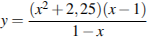 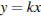 Постройте график функции  и определить аналитически, при каких значениях k прямая  имеет с графиком функции ровно две общих точки.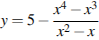 Построить график функции  и определить аналитически, при каких значениях k прямая  имеет с графиком функции ровно одну общую точку.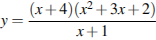 Построить график функции  и определить аналитически, при каких значениях k прямая  имеет с графиком функции ровно одну общую точку.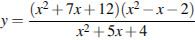 Постройте график функции  и определить аналитически, при каких значениях k прямая  имеет с графиком функции ровно две общих точки.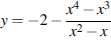 Построить график функции  и определить аналитически, при каких значениях k прямая  имеет с графиком функции ровно одну общую точку.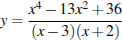 При каком значении    прямая    имеет с параболой    ровно одну общую точку? Найдите координаты этой точки.  Постройте в одной системе координат данную параболу и прямую при найденном значении .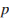 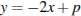 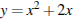 При каких отрицательных значениях        прямая    имеет с параболой    ровно одну общую точку? Найдите координаты этой точки и постройте данные графики в одной системе координат.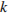 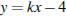 Известно, что графики функций    и   имеют ровно одну общую точку. Определите координаты этой точки. Постройте графики заданных функций в одной системе координат.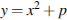 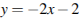 При каком значении    прямая    имеет с параболой    ровно одну общую точку? Найдите координаты этой точки.  Постройте в одной системе координат данную параболу и прямую при найденном значении .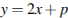 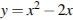 Задание 2. Упростить выражение, проверить результат вручную: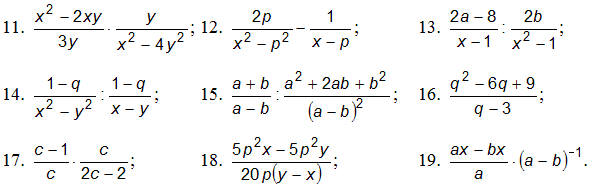 20. 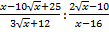 21. 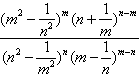 22. 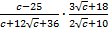 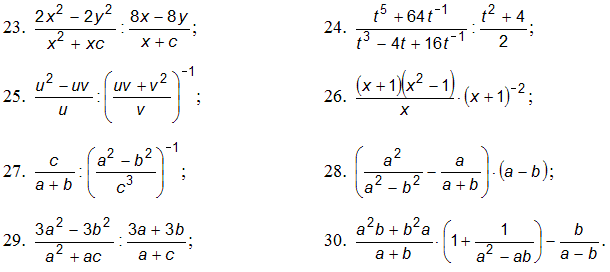 Задание 3Раскрыть скобки и привести подобные слагаемые:
41.  42. 43. 44. 45. 46. 47. 48. 49. 50. Задание 4.Разложить на множители:51.  52. 53. 54. 55. a8 + a6b2 + a4b4 + a2b6 + b856. a4 + b4 + c4 - 2a2b2 – 2a2c2 – 2b2c257. (x – y)5 + (y - z)5 + (z – x)558. x2y2 – x2 + 4xy – y2 + 159. x3 + 3xy + y3 – 160. (x + 1)(x + 3)(x + 5)(x + 7) + 15Задание 5.Вычислить предел:61. 				62. 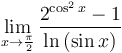 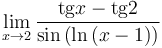 63. 		64. 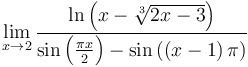 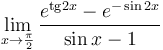 65. 				66. 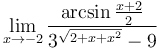 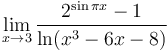 67. 				68. 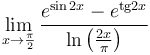 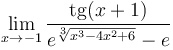 69. 				70. 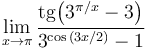 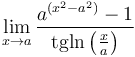 71. 				72.  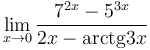 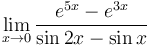 73. 				74.  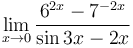 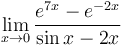 75. 				76. 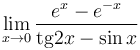 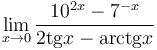 77. 				78.  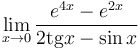 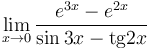 79. 				80. 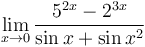 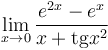 81. 				82. 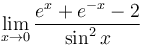 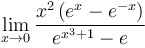 83. 			84. 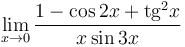 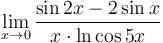 85. 				86. 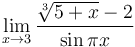 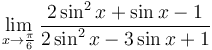 87. 				88.  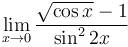 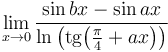 89. 				90.  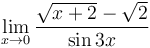 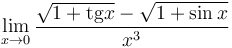 91. 			92. 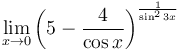 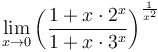 93.  		94.  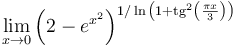 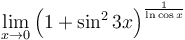 95. 		96.  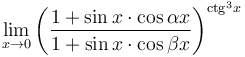 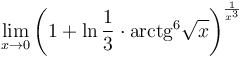 97.  		98.  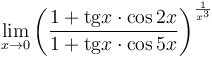 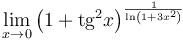 99. 			100.  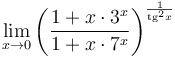 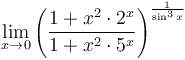 Задание 6.Вычислить неопределенный интеграл, проверить результат дифференцированием:101.  			102. 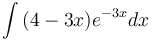 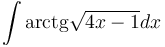 103. 				104.  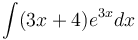 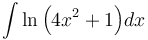 105. 			106. 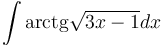 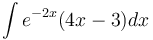 107. 			108.  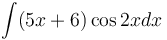 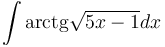 109.  					110. 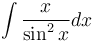 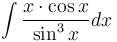 111. 				112. 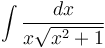 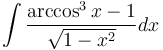 113. 			114.  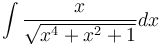 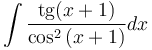 115.  			116.  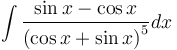 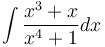 117.  				118. 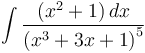 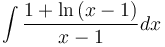 119.  				120. 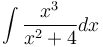 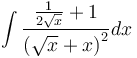 Вычислить определенный интеграл:121. 		122. 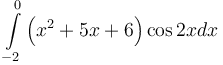 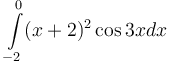 123  		124. 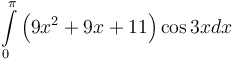 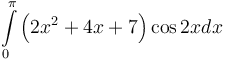 125. 			126.  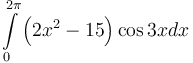 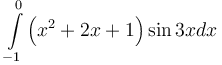 127. 		128. 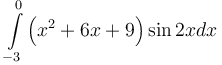 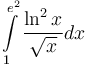 129. 		130.  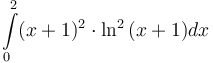 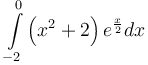 131. 			132.  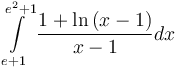 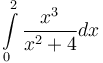 133. 			134. 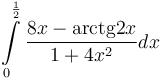 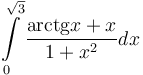 135.  			136. 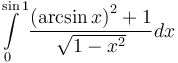 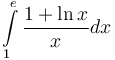 137. 				138. 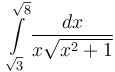 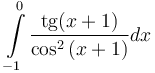 139. 			140. 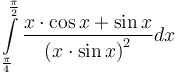 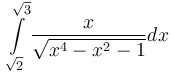 Задание 7.Решить уравнение:141. 		142.  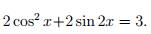 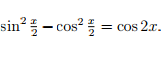 143. 	144. 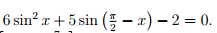 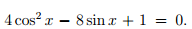 145.  			146. 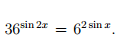 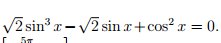 147.  		148. 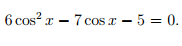 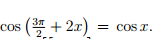 149.  		150. 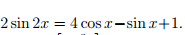 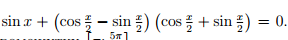 Задание 8.Решить систему уравнений:151. 		152. 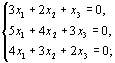 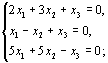 153. 		154. 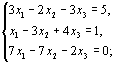 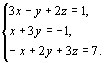 155. 		156.  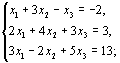 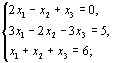 157.			158.  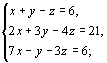 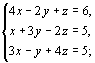 159.				160. 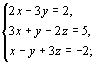 